 STRESS DISTRIBUTION OF PVC/ POLYSTYRENE MATERIAL TUBE  HAVING INTERNAL PRESSURE AND THERMO- MECHANICAL LOAD 1Kanav Gupta ,							2Neeru Gupta  Department of Physics, 						Department of MathematicsICFAI University Himachal Pradesh				 ICFAI University Himachal PradeshIndia 								India kanav17aug@gmail.com        					neeruguptagupta087@gmail.com ABSTRACTThis article deals with the study of thermal stress distribution in a tube made of polyvinyl chloride/ polystyrene material and subjected to internal pressure and mechanical load. Through the acquired outcomes  , it is remarked  that  value of pressure increases with increasing temperature  =0.0175 and decreases with increasing mechanical loads (i.e.  L0 = 0.1 and 0.2) at the inner  surface of polyvinyl chloride material tube  and also in a polystyrene material tube  for the initial /fully –plastic stage . The values of the circumferential  / radial stress also increase with increasing temperature /mechanical loads   in the compression/tension region of the tube. The polyvinyl chloride material tube is more convenient than that of polystyrene material tube.Keywords – tube ; load ; stresses ;  pressure ;  temperatureINTRODUCTIONThe analysis of  Elasto-plastic  thick-walled tubes have enticed  a lot of concern  due to their essential  applications in chemical industry engineering, petrochemical industry,  agricultural irrigation,  urban construction, and electric power industry. For structural use in bridges,  piling pipe, piers, roads, building structures, etc.  and also body transport in gas, steam, liquefied petroleum gas,  etc. The analytical solutions of stress distribution are given for idealized elasto-plastic by Timoshenko [2] and work hardening by Chadwick [3] for homogeneous materials. Bland [1] has analyzed the problem of thick- walled tubes with the addition of heated  gradient and   consistent  pressure.Gamer et al. [4] achieved the analytical solution of stresses in thick walled  tube through  employing Tresca’s  yield condition. Bree [5] has discussed the deformation of elasto - plastic stresses  in a closed tube scheduled for thermal stresses. Mufit et al.  [6] proposed  heat generating tube with yield stress showing thermal stress  distribution  through  employing Tresca's yield condition and its corresponding  flow rule.  Xin et al. [7] studied  the elasto-plastic  behavior of functionally graded thick-walled tube with the addition to internal pressure by applying the supposition  of a invariable  strain field within the volume element and the Tresca yield criterion. Matvienko et al. [10] analysed  the aluminum tube elastoplastic deformation of under inner/ outer pressure. Futher Matvienko et al. [11] examined mathematical modeling in dispersion-hardened aluminum alloy  tube with non- homogeneous thermal  field.Qian et al. [9] developed mechanical properties of extremely well organized heat interchange  tubes. Gupta et al. [8] has investigated the deformation of stress   in a thick walled tube made of isotropic material with the inclusion of inner pressure and thermo mechanical load through employing transition theory.It has been seen that, with the introduction of   mechanical loads the value of pressure decreases. The objective of this article is to be investigating stress distribution in a thermo mechanical loaded tube made of PVC/ polystyrene material and subjected to uniform pressure. MATERIALS USED A. Polyvinyl Chloride (PVC): It is a prudent   and adaptable thermoplastic polymer. To construct the building of industries , schools , universities , govt buildings  ,hospitals , factories , gas storage tanks ,marines   etc. (i.e  to produce wire and cable insulation , door and window profiles, pipes (drinking and wastewater), medical devices, etc. ) . It is a good dimensional stability at room temperature and low cost , flexible and high impact strength , good electrical insulation and vapor barrier properties etc.B. Polystyrene:  It is a monomer styrene polymer (i.e liquid hydrocarbon obtained from petroleum). It is solid plastic products that require clarity (i.e. laboratory ware). After the combination of different colorants, additives /various plastics, it is useful to instruct gardening pots, research labs material / appliances/ equipments, automobile parts, toys, electronics etc. It provides superior insulation, water resistant, resistant to bacterial growth, excellent shock absorbers. MATEMATICAL MODEL Abbreviations and Acronyms	-   lame’s constants,  	-   first strain invariant,   C-   compressibility factor,,              -   inner and outer  radii,      u,v,w-   displacement components                 -   poisson’s ratio,      	-   components of stress and strain  -    yielding  stress,   	-    kronecker’s delta   pi.   -    inner surface of  pressure ,     Pi   -    initial yielding stage pressure  Pf      -    fully-plastic stage pressure ,  -     load at the outer surface,   -     function of  r   ,          -     function of  x and y   -     function of ,     Θ   -    temperature ,  -  constant of integrationNon-dimensional quantities: -Radii ratio, -Radial stress component,  -Circumferential stress component,-Mechanical load,  -Temperature, and  - Pressure.C. EquationsThe tube is taken  in the form of  cylinder  made of Polystyrene and  Polyvinyl chloride material, with an inner radius ri and external radius r0 (ri < r0), with the inclusion of invariable pressure pi respectively. Let us consider uniform temperature be applied at the inner surface of the tube. Further, if we suppose that there are body couples, no body forces and couple stresses on the tube, and if only a steady deformation problem is considered as shown in Figure 1.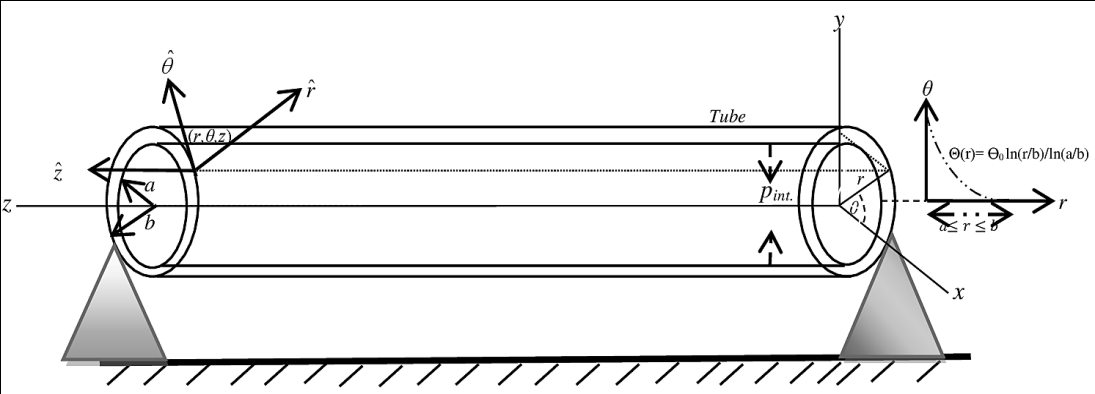 Figure. 1 Polystyrene/ Poly vinyl chloride  materials tube. Basic Governing Equation: The cylindrical polar coordinatesare shown [12-16, 8]:                                                                                  (1)                  The  strain components  of Almansi are shown  [16,17]:           		,  ,		,                                                           (2)  Isotropic material relations are shown [12,14]:, 		                               (3)Using (2) into (3),we get                       (4) The equilibrium equation is shown  as:           					                                                            (5) Using the equation andat, at . After applying these  conditions we obtained  the new relation  :                                          			                                                          (6)whereBoundary condition: The boundary conditions of the  tube ( say compression  /tension  region) are:at r =  andat r =                                                                    (7)Using (4) into (5)  then we obtained the differential equation:	                 (8)where A0 is the constant of integration. Differentiating (8) w .r. t to r, given as under :	                               (9)Problem solutions: (a) Case of compression : The transition function as:                                			                                                          (10)By applying differentiation , integrating in (10) and using (9) as  well, we obtained the function :                                        						                             (11)Comparing, (10) and (11), we obtain the radial stress: 					               (12)The yielding stress in compression is given [8-17]. Now substituting the value of yielding stress condition in  (12), we get        		                          (13)By applying (7) into (13), necessary relation obtained Further,  (13) become:   		            (14) Now by applying  (7) into  (14), necessary relation obtained                                          (15)Substituting  (15) into  (14) and using  (7) :                                      (16)                  (17)From  (16) and  (17), we get:                           (18)Initial yielding stage:  Taking (18), and using r = ri, therefore yielding  becomes: (say);                        (19) (16), (17) and (19), in non-dimensional form becomes:	                                                          (20) Fully-plastic stage: (20) obtained :    ,,                                                                       (21)(b)  Case of tension :The transition function as:			                                            (22) By applying differentiation, integrating in (22) and using (9) as well, we obtained the function:  							               (23)Comparing, (22) and (23), we obtain the radial stress 					 (24)The yielding stress in tension  is given [8-17]: Now substituting the value of yielding stress condition in  (24), we get        	                                  (25)Now By applying (7) into  (25), necessary relation obtained  Further,  (25) become:                   (26)Now By applying  (7) into  (26), necessary relation obtained                                (27)Substituting  (27) into  (26) and using  (7) :                       (28)                                                                                                                                   (29)From  (28) and (29), we get:              (30)Initial yielding stage:  Taking (30), and using r = , therefore yielding  becomes:          (31),(28)-(29) and (31), in non-dimensional form becomes:and  			                                                                                                                                                                                                                                              (32) Fully-plastic stage:  (32) obtained :    ,,                     (33)                                                                                                      IV   VALIDATION OF RESULTSBy applying  Θ1 →0 into (20), (32),  and (21) ,  (33) we get the Initial Yielding/ Fully plastic  stage:                                                                                           (34)in the case of compression region .                                                                     (35)in the case of tension  region .                                                        ,                                                                               (36)in the compression /tension  region. The present results obtained from  (34) - (36) are same as  given by Gupta et al. [8] in the tension/compression region. A.FiguresTo see the combined effect of stress distribution and pressure in a cylindrical tube made of Polyvinyl chloride , PVC  (say C = 0.3333 or v = 0.4) and Polystyrene, PS (say C = 0.46154 or v = 0.35) [17]: L0 = 0, 0.1, 0.2; Θ1  = 0, 0.0175, 0.07; ri = 1 and  r0 = 2  respectively. (a)(b)Figure. 2 Dimensionless pressure versus  R0 in the (a) compression  (b) tension  region  In Figure.2, the graph is plotted between  radii ratio R0 versus dimensionless pressure for the compression / tension  region with . L0 = 0, 0.1, 0.2 and  = 0, 0.0175 resp. It has been seen  that in the initial yielding stage  polyvinyl chloride material tube  requires maximum  pressure to yield at  the inner surface as compared to the polystyrene material tube . With increasing  =0.0175 /  L0 = 0.1 and 0.2  the value of pressure increases / decreases respectively .Figure. 3 graph  has been drawn between stress distribution versus radii ratio R  with L0 = 0, 0.1, 0.2 and  = 0, 0.0175 respectively. Firstly, noticed that at the outer surface PVC tube desires greatest circumferential stress in collation to polystyrene material tube. Wth increasing  = 0.175/ L0 = 0.1, 0.2   the hoop / radial stress values  also increases . (a)(b)Figure. 3. Stress distribution versus R in the (a) compression  (b) tension  region  Figure. 4.  Pressure versus mechanical load at R0 = 0.5 Figure. 4 graph  has been drawn between pressure versus mechanical load and having temperature  = 0, 0.0175, at R0 = 0.5.  With increasing L0 = 0.1, 0.2 and  = 0.175 the value of pressure decrease and increases respectively.  Further with increasing L0  , the PVC material tube wishes greatest pressure in collation to polystyrene material tube.Figure. 5 is plotted between pressure versus temperature with  L0 = 0, 0.1, 0.2 at R0 = 0.5. In the compression region, the value of pressure increases with increasing temperature (i.e.  = 0, 0.0175, 0.07), but in the case of tension region, the value of pressure neither increases nor decreasing. Furthermore, the values of  pressure decreases with the mechanical load L0 = 0.1, 0.2 the tube made of  polyvinyl chloride/ polystyrene material .  Figure. 5.   Pressure versus temperature at R0 = 0.5 CONCLUSIONSThe main conclusions are shown as under :For the initial yielding stage, the PVC material tube requires maximum dimensionless pressure to yield at the inner surface in comparison to the polystyrene material tube. With increasing mechanical loads, the tube made polyvinyl chloride material requires maximum pressure in contrast to   polystyrene material tube.The values pressure decreases with the mechanical load L0 = 0.1, 0.2 in compression / tension region of PVC/ polystyrene material tube.  The PVC tube requires higher circumferential stress at the outer surface as compared to polystyrene material tube. With increasing  = 0.175 and L0 = 0.1, 0.2, the circumferential / radial stress also increases in the compression /tension region of the tube. In tension region, tube requisite higher circumferential stress situated at the outer surface of the initial yielding stage as compared to compression region and inverse results are obtained with the involvement of temperature conditions. Gupta et al. [8] results can be obtained by taking →0 in the resulting equations.REFERENCESD. R. Bland, “Elastoplastic thick-walled tubes of work-hardening material subject to internal and external pressure and to temperature gradients,” J. Mech. Phys. Solids, vol.  4, 1956 , pp. 209-229 S. Timoshenko, and J.N. Goodier, “ Theory of elasticity” (McGraw-Hill Book Company, New York, 1970.P. Chadwick, “Compression of a spherical shell of work-hardening material,” Int. J. Mech. Sci., vol. 5, 1963, pp.165–182.U.Gamer, W.Austria ,and R.H. Lance, “Stress distribution in a rotating elastic- plastic tube  ,”Acta Mechanica , vol. 50 ,1983  pp.1-8 J. Bree , “Plastic deformation of a closed tube due to interaction of pressure stresses and cyclic thermal stresses,” Int. J. of Mech. Sci., vol.31, 1989, pp.865-892 G. Mufit, and O. Yusuf, “Elastic-plastic deformation of a heat generating tube with temperature dependent yield stress," Int. J. Eng.Sci., vol.38, 2000 pp. 89-106. L. Xin, G. Dui, S.Y. Yang, and Y.  Liu, “Elastic-plastic analysis for functionally graded thick-walled tube subjected to internal pressure”, Advances in Applied Mathematics and Mechanics Adv. Appl. Math. Mech., vol.8, 2016, pp. 331-352K. Gupta, , P. Thakur , and R.K. Bhardwaj, “Elasto-plastic stress analysis in a tube made of isotropic material and subjected to pressure and mechanical load”, Mech of Solids, vol.57 , 2022C. Qian,  Z. Wu ,  S. Wen , S. Gao , and G.   Qin , “Study of the mechanical properties of highly efficient heat exchange tubes, Materials (Basel),  vol.13, 2020 pp. 382O.V. Matvienko, O.I. Daneyko, and T.A. Kovalevskaya, “Elastoplastic deformation of dispersion-hardened aluminum tube under external pressure,” Russ. Phys. J., vol. 61,2018  pp.1520–1528 O.V. Matvienko, O.I. Daneyko, and T.A. Kovalevskaya, “Elastoplastic deformation of dispersion-hardened aluminum tube under external and internal pressure,” Russ. Phys. J. , vol.62,2019  pp.720–728  B.R. Seth, “Transition Theory   of   Elastic - Plastic   Deformation, Creep   and Relaxation,” Nature, vol.195, 1962 ,pp.896-897 .  I.S. Sokolnikoff , “ Mathematical theory of elasticity”, 2nd ed. (McGraw - Hill Book Company, New York, 1956).  B.R. Seth, “Elastic-plastic transition in shells and tubes under pressure,” ZAMM, vol.43,1963 pp.345-351. B.R. Seth, “Transition condition, the yield condition,” Int. J. Non-Liner Mech, vol.5, 1970, pp.279-285.  P. Thakur , M. Sethi, N. Gupta, and K. Gupta, “Thermal effects in rectangular plate made of rubber, copper and glass materials,” J Rubber Res,  vol.24, 2021, pp.147–155. https://polymerdatabase.com/polymer%20physics/Poisson%20Table.html.